Dodavatel:Shifters s.r.o.nám. T. G. Masaryka 128176001 Zlín 117402069MUZEUM UMĚNÍ OLOMOUCstátní příspěvkováorganizaceDenisova 47, 771 11 Olomouc+420 585 514 111info@muo.czwww.muo.cz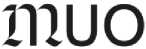 číslo objednávky NIPEZ	ID0006/5/2024	79342000-3	MUOLX0025N24 07.05.2024SEFO - brand strategieObjednáváme u Vás PR a marketingové služby na základě rámcové smlouvy 2024/02/0054. Součástí zadání jsou řízené rozhovory s vybranými zaměstnanci MUO, řešerše konkurence, návštevnický dotazník a jeho vyhodnocení, hloubkové rozhovory, prezentace a workshop s výsledky průzkumu, který bude sloužit jako základ pro PR strategii brandu SEFO.Předpokládaná hodnota: 127 400,00 KčDěkujiMgr. Ondřej Zatloukalředitel Muzea umění OlomoucNa fakturu prosím uveďte číslo objednávkyxx ~VElektronický podpis : 7.5.2024Certifikát autora podpisu :Jméno : xxEkonomDatum: 7.5.2024 09:56:18datum a podpisObjednávka nad 50.000 bez DPH SCHVALUJÍCÍREGISTR SMLUVxxDotace-VÝSTAVASprávce rozpoDatum: 7.5.20ox